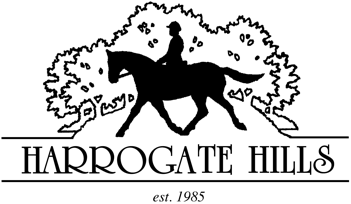 Quick Start Intensive Riding ProgramName:  _______________________________________________Address:  _____________________________________________	        _____________________________________________Email: ________________________________________________Home Phone: __________________________________________Cell Phone:  ___________________________________________Alternate Phone: _______________________________________Quick Start beginning Wednesday, September 5:  ______________($497.00)Quick Start beginning Saturday, September 8:  _________________(497.00)905-473-3947                                                                   lessons@harrogatehills.com